UTORAK  5.5.2020.HRVATSKI JEZIK-Promotri fotografije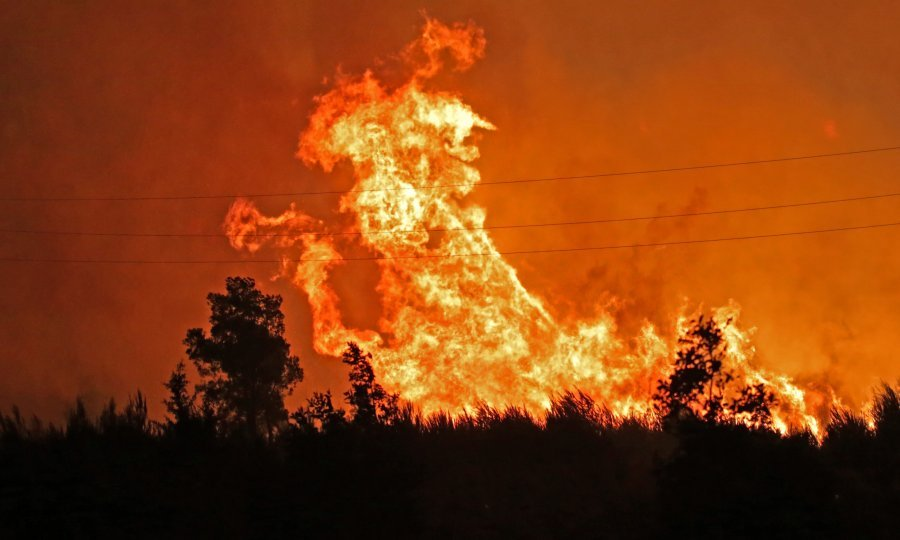 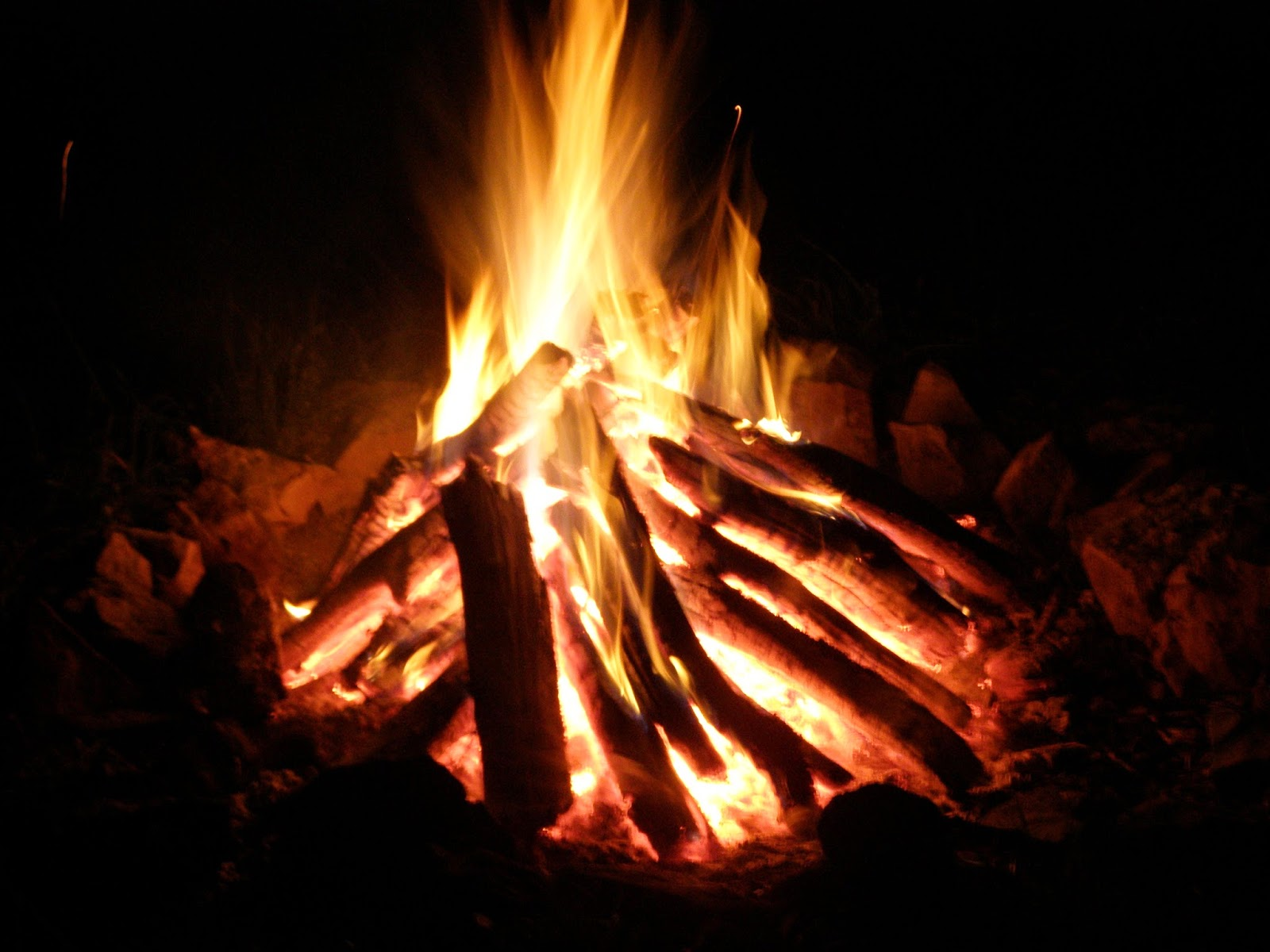 Što je zajedničko fotografijama?Koje zanimanje je povezano uz ove gore fotografije?-Pročitaj pažljivo narodnu  poslovicu VATRA JE DOBAR SLUGA, ALI LOŠ GOSPODAR.Možeš  li objasniti značenje ove poslovice?	-Otvori čitanku na str.40  i pročitaj  književno djelo 	Malci-vatropalci, Mladena Kušeca-Sviđa li vam se ovo djelo? Koji vam je dio najupečatljiviji?-Je li ovo pjesma,priča ili igrokaz?O čemu govori pjesma? Zašto se vatrom ne smijemo igrati? Čime se djeca ne smiju šaliti? Što ostaje iza vatre? Koja se riječ najviše puta ponavlja u pjesmi? Zašto? Koji se broj spominje? Čiji je to broj? Je li to točan broj vatrogasaca?Na koji broj zovemo vatrogasce?(  193  )Što biste vi učinili da negdje izbije požar? -Riješi radnu  bilježnicu  na str.33-ZADAĆA:Napišite pet pitanja koja biste željeli postaviti vatrogascu. PLAN DNEVNIKA                                          Malci-vatropalci                                                      Mladen Kušec   Vatrom se ne smijemo igrati.   Iza nje ostaje prah i pepeo.   Narodna poslovica: VATRA  JE  DOBAR SLUGA,A   LOŠ GOSPODAR.PRIRODA I DRUŠTVO-Dan hrvatskih vatrogasaca, slavi se svake godine 4. svibnja.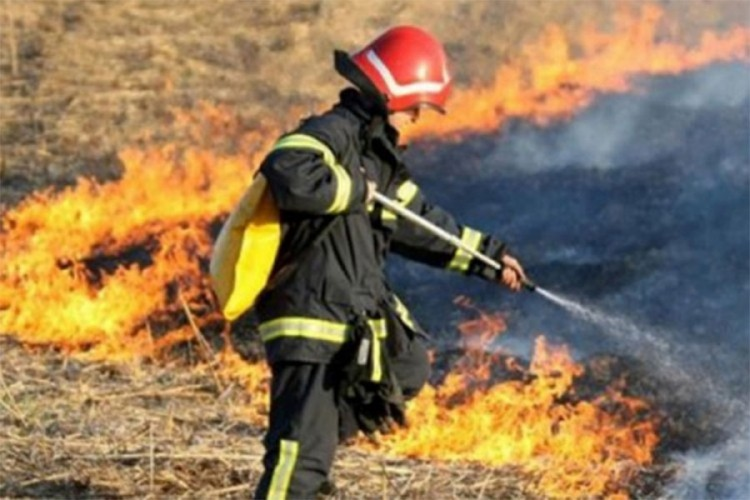 - Što je po zanimanju čovjek na fotogafiji?Što sve  rade vatrogasci  na svom radnom mjestu? Kojim se uređajima  i vozilima   služe vatrogasci?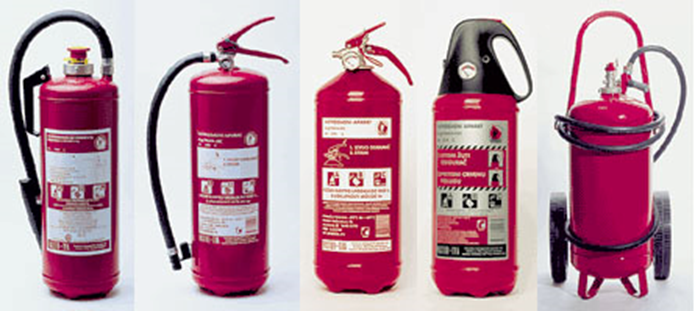 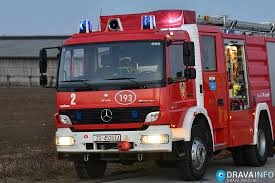 - Vatra je ljudima korisna ako je pod kontrolom.  -Vatru koristimo za : zagrijavanje i osvjetljavanje prostora,pripremanje hrane,zagrijavanje vode…- Požar je vatra koja je izmakla nadzoru.S vatrom je potreban izniman oprez. Svako neoprezno korištenje vatrom može prouzročiti požar.- Požar se najsigurnije gasi vatrogasnim uređajima.Jesi li ih vidio u školi?-Ako primjetite požar  odmah treba pozvati vatrogasce. Pozivom na broj telefona 193 ili na broj 112 vatrogasce obavještavamo o mjestu požara.-Što  još rade vatrogasci  , osim što gase požar??? Sudjeluju :u spašavanju osoba i imovine u prometnim nesrećama, kod saniranja posljedica nevremena , u poplavama  grade nasipe ,prevoze  osobe i opremu u poplavljenim područjima,  spašavaju  osobe i životinje, djeluju i kod nesreća s opasnim tvarima…-   Ovo su HIDRANTI?jesi li ih vidio u blizini svoje zgrade?Čemu služi?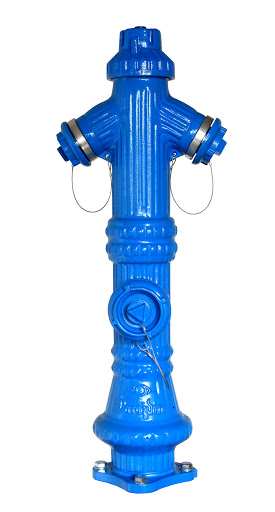 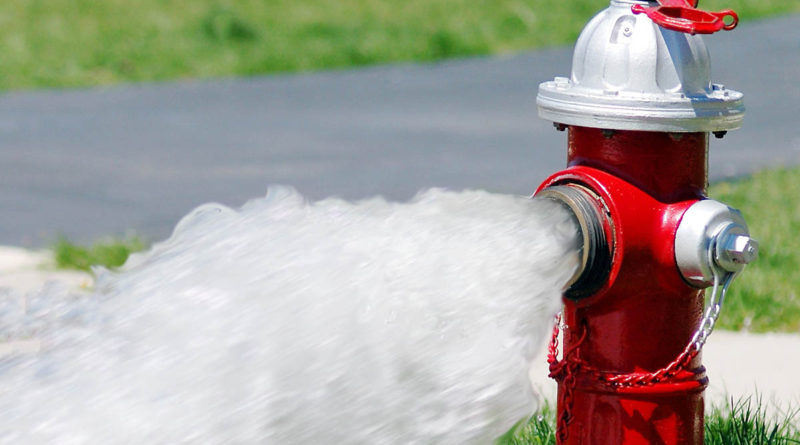 -otvori udžbenik na str.30 i 31 i pročitaj-riješi radnu bilježnicu str.34 i 35PLAN DNEVNIKA	Zaštita od požaraVATRA-korist← →opasnost – POŽARGAŠENJE- voda, pijesak, pjena;vatrogasni uređajVATROGASCI – 193 i 112VJERAN SLUGA, LOŠ GOSPODAR!  MATEMATIKA-ponovi množenje i dijeljenje na poveznici https://www.bookwidgets.com/play/2VF724?teacher_id=6702048585187328-Danas učiš množenje broja 7 i brojem 7 - Pokušaj uzastopno dodavati broj 7 - Brojevi  7  ,14  , 21   ,28   ,35  ,42 , 49  ,56  , 63 i   70 su višekratnici broja 7.-Otvori udžbenik na str.98 i riješi 1. zadatak-Pročitaj motivacijsku priču-ZADAĆA udžbenik str. 99PLAN DNEVNIKA:	          MNOŽENJE BROJA 7 I BROJEM 7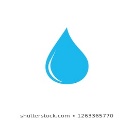 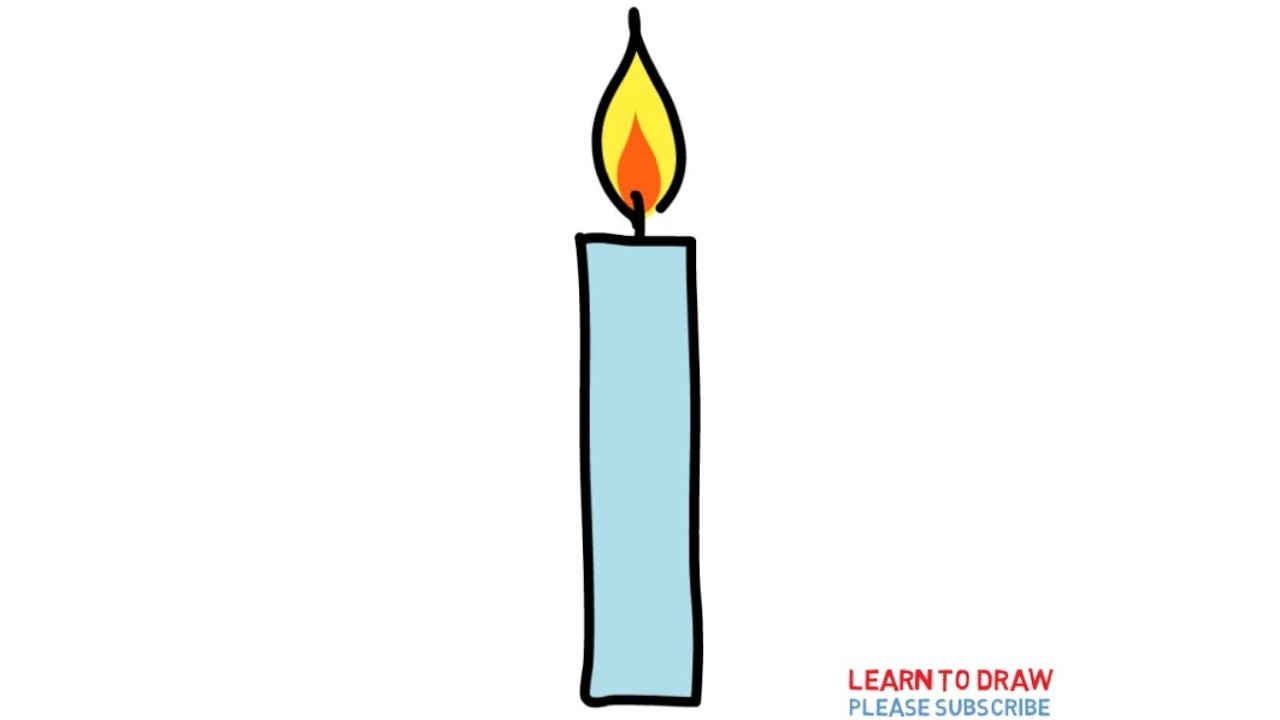  Svakoj svjećici pridruži jednak broj kapljica.3 X 7 =                 7+7+7=1.)     1 X 7 =    7       7 X 1 =   7      2 X 7 = 14       7 X 2 = 147x7=49                 7X 7 = 498 x 7 = 56             7x 8  =56                    NAUČITI!!!Ovo je novo9 x 7 = 63             7x 9 =63                  a ostale umnoške znaš!10 x7 = 70      2.)Prikaži pomoću brojevne crte  8 X 7 =  _______________________________________________________________ 0        7       14        21          28         35        42          49        56        63          703.VIŠEKRATNICI broja 7 su : 7, 14, 21, 28, 35, 42, 49, 56, 63, 70.4.)Sedmerokratnik je broj sedam puta veći od zadanog broja.Izračunavamo ga tako da pomnožimo broj 7 i zadani broj. 7 • 4 = 28   Sedmerokratnik broja 4 je broj 28.-Provježbaj množenje broja 7 na poveznici https://www.e-sfera.hr/dodatni-digitalni-sadrzaji/1d9fcc4c-9d2e-4c86-8127-e174aa995212/assets/interactivity/primijeni_znanje_1/index.htmlSRZnaš li tko je sveti Florijan? Vatrogasci ga slave kao svoga zaštitnika.Ime je  Florijan latinskog porijekla i dolazi od riječi florianus – cvijeće. Hrvatske izvedenica ovoga ime je Cvjetko, Cvijeta, Cvita, Cvito…Ti i prijatelj se igrate.Zapazili ste kroz prozor sobe da se u susjednoj zgradi zapalio krov.Pokušaj odglumiti razgovor sa službom 193  ili 112.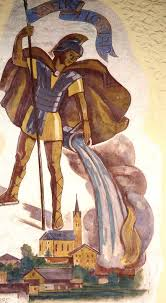 